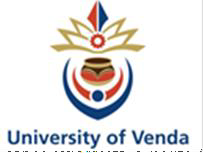 Department of Supply Chain Management and Expenditure: Addendum Date:	29 January 2024Your ref:	35/2024TO ALL SERVICE PROVIDERSDear Sir/MadamRFQ NR: 35/2024: SUPPLY AND DELIVERY OF CLEANING MATERIAL : UNIVERSITY OF VENDAADDENDUM 1This Addendum forms part of the RQF Documents and must be acknowledged by returning the attached form to this office.The amendments listed/tabled below must be incorporated into the RFQ document as follows:1.	Submission addressRFQ DocumentAll Quotations Be Submitted:Don.Mathebula@univen.ac.za or facilities tender box or office number 5AMENDMENTS:Yours faithfully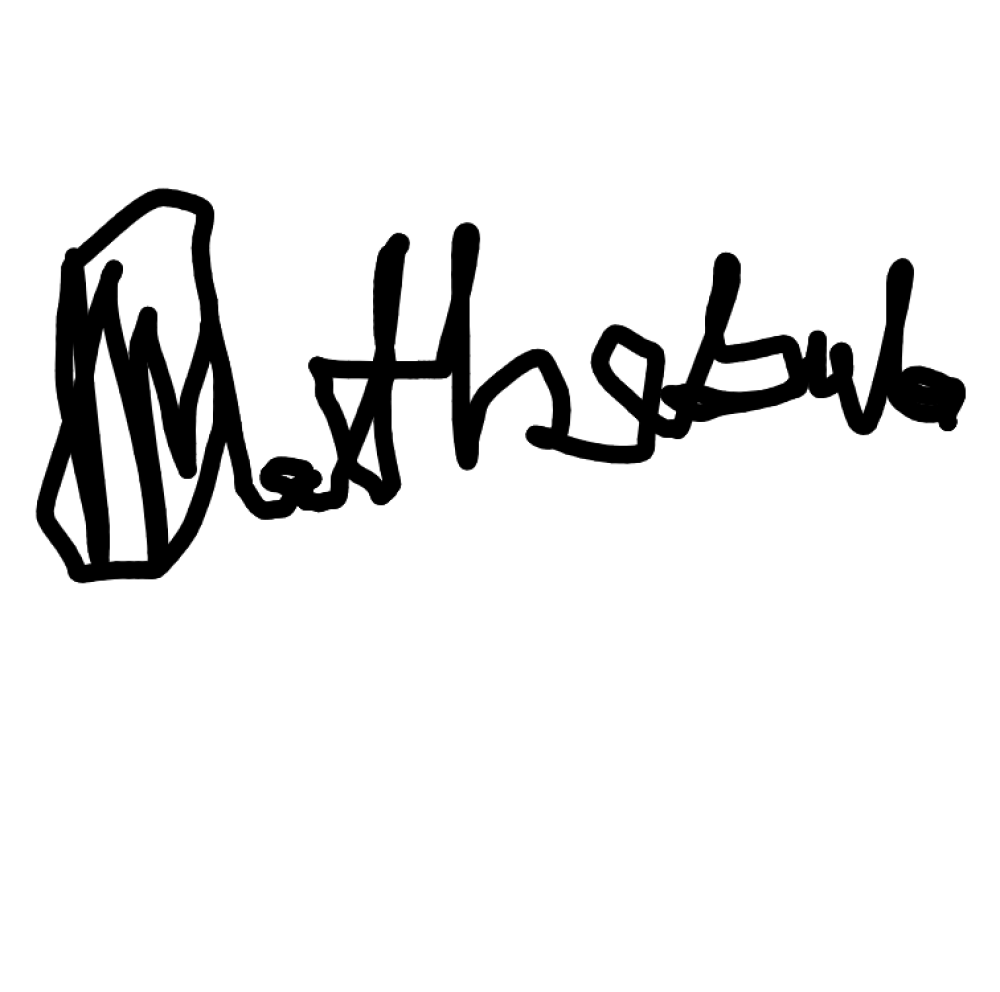 For University of VendaReplace the following in the original tender documentReplace with the followingTender submission date: 29 January 2024@ 10H0031 January 2024@ 12H00.